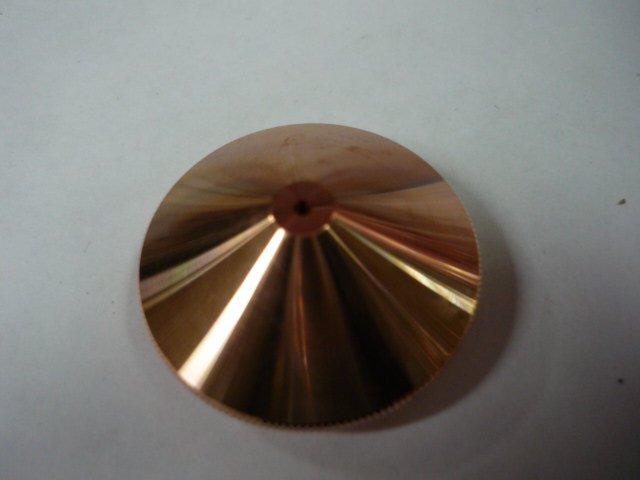 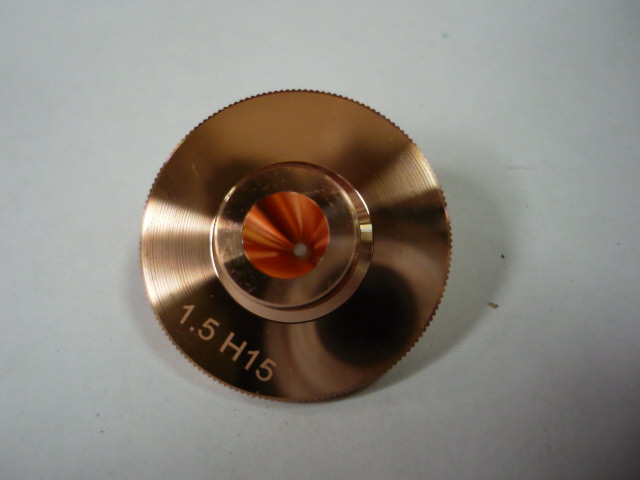 Артикул из 1СНазваниеДиаметрДля чего подходитОдинарное сопло1,5 ммРезка азотом или воздухомРежут: нержавейку, цинк, латунь